                                                     HOTĂRÂREA NR.           /2023 privind aprobarea înființării serviciului social fără personalitate juridică ,, Serviciul de Asistență Comunitară” Hunedoara în cadrul Direcției de Asistență Socială a municipiului Hunedoara și  a Regulamentului de organizare și  funcționare a acestuia Consiliul local al municipiului Hunedoara;Analizând Referatul de aprobare al Primarului municipiului Hunedoara nr. 734/5576/17.01.2023 prin care se propune aprobarea înființării serviciului social fără personalitate juridică ,,Serviciul de Asistență Comunitară” Hunedoara în cadrul Direcției de Asistență Socială a municipiului Hunedoara și  a Regulamentului de organizare și  funcționare a acestuia, precum și raportul de specialitate al compartimentului de resort nr. 735 din data de 17.01.2023;	Potrivit prevederilor  art. 43 alin. (1) din  Legea asistenței sociale  nr. 292/2011, cu modificările și completările ulterioare, ale prevederilor art. 2 alin. (1) și alin. (5), precum și ale art. 3 alin. (1) și alin (2) ale Hotărârii Guvernului nr. 867/2015 pentru aprobarea Nomenclatorului serviciilor sociale, precum și a regulamentelor-cadru de organizare și funcționare a serviciilor sociale, cu modificările și completările ulterioare, ale Ordonanţei de urgenţă a Guvernului nr. 18/2017 privind asistenţa medicală comunitară, cu modificările şi completările ulterioare, ale Normelor metodologice privind organizarea, funcţionarea şi finanţarea activităţii de asistenţă medicală comunitară, aprobate prin Hotărârea Guvernului nr.324/2019, ale Legii nr. 197/2012 privind asigurarea calităţii în domeniul serviciilor sociale, cu modificările și completările ulterioare, ale Hotărârea Guvernului nr. 118/2014 pentru aprobarea Normelor metodologice de aplicare a prevederilor Legii nr. 197/2012 privind asigurarea calităţii în domeniul serviciilor sociale, cu modificările și completările ulterioare, ale Legii nr. 116/2002 privind prevenirea și combaterea marginalizării sociale, cu modificările și completările ulerioare, ale Hotărârii de Guvern nr. 1149/2002 pentru aprobarea Normelor metodologice de aplicare a prevederilor Legii nr.116/2002 privind prevenirea și combaterea marginalizării sociale, cu modificările și completările ulterioare, ale Ordinului Ministrului muncii și justiţiei sociale nr. 29/2019 pentru aprobarea standardelor minime de calitate pentru acreditarea serviciilor sociale destinate persoanelor vârstnice, persoanelor fără adăpost, tinerilor care au părăsit sistemul de protecţie a copilului şi altor categorii de persoane adulte aflate în dificultate, precum şi a serviciilor acordate în comunitate, serviciilor acordate în sistem integrat şi cantinele sociale, ale Ordonanţei Guvernului nr. 68/2003 privind serviciile sociale, cu modificările și completările ulterioare, ale Ordinului Ministrului muncii, solidarității sociale și familiei nr. 73/2005 privind aprobarea modelului Contractului pentru acordarea de servicii sociale, încheiat de furnizorii de servicii sociale, acreditați conform legii, cu beneficiarii de servicii sociale, precum și ale art. 4 lit. b) și art. 7 din Legea nr. 52/2003 privind transparența decizională  în administrația publică, republicată, cu modificările și completările ulterioare;	În temeiul prevederilor art. 129 alin. (1), alin. (2), lit. a), lit. d), alin. (3), lit. c), alin.7, lit. b), alin. (14) precum și ale art. 139 coroborat cu art. 196 alin. (1) lit. a) din Ordonanța de Urgență a Guvernului nr. 57/2019 privind Codul administrativ, cu modificările și completările ulterioare.                                                                    H O T Ă R Ă Ş T E:	Art.1. -   Aprobă înființarea serviciului social fără personalitate juridică ,,Serviciul de Asistență Comunitară” Hunedoara în cadrul Direcției de Asistență Socială a municipiului Hunedoara și a Regulamentului de organizare și  funcționare a acestuia.     	Art.2. – Aprobă Regulamentul de organizare și funcționare a serviciului social ,,Serviciul de Asistență Comunitară” Hunedoara, conform Anexei, care face parte integrantă din prezenta hotărâre. 	Art. 3. - Prezenta hotărâre se poate contesta de cei interesați la instanța competentă, în termenul prevăzut de lege.	Art. 4. – Prezenta hotărâre se comunică Prefectului judeţului Hunedoara, Primarului, Administratorului Public, Direcției de Asistență Socială a municipiului Hunedoara, Direcţiei Economice, Serviciului Juridic, Administrație Publică Locală și Autoritate Tutelară, Biroului Comunicare, Promovare Imagine, Compartimentului Audit Intern, Biroului Informatică și Tehnică de Calcul, Serviciului Informații pentru Cetățeni și Relații Publice și se va publica pe site-ul Primăriei municipiului Hunedoara www.primariahunedoara.ro.                                                            INIȚIATOR                                                               PRIMAR,                                                          Dan Bobouțanu				                                                                                    AVIZAT                                                                                                                     SECRETAR GENERAL,  					                                                 Militon Dănuț LaslăuROMÂNIAJUDEŢUL HUNEDOARAMUNICIPIUL HUNEDOARACONSILIUL LOCAL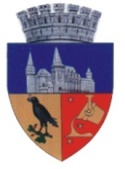      Proiect de Hotărâre       Nr. 44/17.01.2023